VLADA REPUBLIKE HRVATSKE                                                                         Savjet za razvoj civilnoga društvaBILJEŠKA SA TREĆEG SASTANKA TEMATSKE RADNE SKUPINE SAVJETA ZA MEĐUNARODNU SURADNJU (UKLJUČUJUĆI I SURADNJU S EGSO)Ured za udruge Vlade Republike Hrvatske, srijeda 14. studenoga 2018.Prisutni članovi i članice Savjeta: Katarina Nesterović (Ministarstvo financija), Ivan Novosel (zaštita i promicanje ljudskih prava), Biserka Stojić (zaštita zdravlja i unaprjeđenje kvalitete življenja), Vesna Lendić Kasalo (Ured za udruge), Tamara Krupski (Ministarstvo vanjskih i europskih poslova), Toni Vidan (EGSO), Lidija Pavić Rogošić (EGSO)Prisutni iz Ureda za udruge: Milana Romić, Nemanja Relić, Stela Fišer Marković , Željka Markulin.Treći sastanak radne skupine Savjeta za međunarodnu suradnju (uključujući i suradnju s EGSO) organiziran je sa sljedećim dnevnim redomMogućnosti uključivanja Savjeta za razvoj civilnoga društva i organizacija civilnoga društva u proces pripreme  i provedbe presjedanja Republike Hrvatske Vijećem EUNovi program Unije – „Prava i vrijednosti“Mogućnosti uključivanja Savjeta za razvoj civilnoga društva i organizacija civilnoga društva u proces pripreme  i provedbe presjedanja Republike Hrvatske Vijećem EU:Ivan Novosel kao koordinator radne skupine, naveo je da su na sastanak pozvani svi hrvatski predstavnici u Europskom gospodarskom i socijalnom odboru, kao i gđa Metelko Zgombić koja je na službenom putu u Bruxellesu. Izvijestio je okupljene o do sada poduzetim koracima po prvoj točki: prije ljeta održan je sastanak na kojem su sudjelovali Ivan Novosel i Nemanja Relić s predstavnicima Ministarstva vanjskih i europskih poslova u Savjetu za razvoj civilnoga društva, Sebastijanom Rogačem i Tamarom Krupski. Ivan Novosel se je također sastao s g. Gordanom Markotićem (u sklopu sastanaka g. Markotića s Platformom za međunarodnu građansku solidarnost CROSOL), koordinatorom ispred MVEP za provedbu predsjedanja RH Vijećem EU. Ivan Novosel istakao je da bi trebalo raspraviti kako bi trebao izgledati strukturirani dijalog Vlade  s organizacijama civilnoga društva vezano za presjedanje Hrvatske Vijećem EU u prvoj polovici 2020. Smatra da je potrebno koristiti postojeće mehanizme strukturiranog dijaloga poput Savjeta za razvoj civilnoga društva i radne skupine Savjeta za međunarodnu suradnju. Nakon što se prijedlog uobliči potrebno ga je predstaviti Savjetu, i nakon toga taj prijedlog uputiti Vladi i Ministarstvu vanjskih i europskih poslova. Lidija Pavić Rogošić upoznala je okupljene da će ispred Europskog gospodarskog i socijalnog odbora David Hoić, koordinator sekcija za vanjske poslove EGSO, biti koordinator ispred EGSO za hrvatsko presjedanje Vijećem EU. EGSO će također imati aktivnosti u sklopu presjedanja. Predsjedništvo EGSO-a uvijek ima sastanak po grupama u zemlji koja presjeda. Slaže se da je dobro koristiti postojeće resurse poput Savjeta.Toni Vidan naglasio je da će sve tri grupe u EGSO će raditi svoje aktivnosti u sklopu presjedanja tako da Savjet može sudjelovati u aktivnostima u području civilnoga društva. Smatra da je potrebna sinergija i fokusiranje na manji broj događanja vezanih za presjedanje koji će biti kvalitetniji. Potrebno je izraditi kalendar događanja organizacija civilnoga društva vezanih uz presjedanje RH Vijećem EU u suradnji sa Savjetom i Uredom. Također i kalendar događanja institucija u pogledu aktivnosti od interesa za civilno društvo.Željka Markulin iz Ureda za udruge zamolila je sve da joj se proslijede informacije o događanjima organizacija civilnoga društva koje se planiraju u sljedećoj godini u 2019., a vezane su uz teme koje pokriva program Europa za građane kako bi se Ured za udruge, kao kontakt točka Programa za RH mogao uključiti i podržati takva događanja. Budući da je plan rada potrebno poslati najkasnije 29. studenoga, molila je da ove informacije dobije do tada.Tamara Krupski najavila je vjerojatno održavanje MED foruma 2020 za vrijeme presjedanja RH Vijećem EU. Ova konferencija za organizacije civilnoga društva sa područja Mediterana vjerojatno će se održati na kraju razdoblja presjedanja, a kao lokacija održavanja bira se između Dubrovnika, Splita i Rijeke. Ovo događanje održat će se u sklopu inicijative Unija za Mediteran  koja okuplja 43 države, a u sklopu te inicijative djeluje i Zaklada Anna Lindh. Ovakav tip događanja održava se svaki put kada mediteranska država presjeda Vijećem EU. Vlada do kraja godine mora potvrditi ovo događanje.Predložena je i tematska sjednica Savjeta posvećena presjedanje RH Vijećem EU.Ivan Novosel naglasio je da u pogledu planiranja presjedanja RH Vijećem EU djeluje međuresorna radna skupina kojom koordinira MVEP te upravljačka skupina za čiji rad je zadužena Vlada. Ovo su institucionalni mehanizmi gdje bi predstavnici Savjeta trebali biti uključeni. Tamara Krupski predložila je sastanak tijekom siječnja s Gordanom Markotićem i njegovim timom kao i predstavnicima Samostalnog sektora za javnu i kulturnu diplomaciju, informiranje i odnose s javnošću. Ivan Novosel predložio je da dvije osobe kao predstavnici Savjeta idu na navedeni sastanak. Predložio je sebe, a gđa Lendić Kasalo navela je i da su predstavnici Ureda za udruge zainteresirani za sudjelovanje na sastanku. Prijedlog je i da netko od hrvatskih predstavnika civilnoga društva u EGSO sudjeluje na sastanku.Zaključci:Radna skupina Savjeta za razvoj civilnoga društva za međunarodnu suradnju (uključujući i suradnju s EGSO) će pripremiti prijedlog uključivanja civilnoga društva u formalne (institucionalne) strukture vezano za presjedanje RH Vijećem EU.U svrhu uspostave suradnje te predstavljanja prijedloga uključivanja civilnoga društva u formalne strukture vezano za presjedanje RH Vijećem EU predložit će se sastanak s Gordanom Markotićem koordinatorom MVEP za poslove vezane uz predsjedavanje RH Vijećem EU.Održavanje tematska sjednice Savjeta za razvoj civilnoga društva posvećene presjedanju RH Vijećem EU Izrada kalendara događanja organizacija civilnoga društva i državnih institucija vezanih za presjedanje RH Vijećem EUToni Vidan je istakao i da EGSO planira dvije velike konferencije tijekom sljedeće godine vezane za presjedanje RH Vijećem EU. Jednu u prvoj polovici godine (ožujak, travanj), a drugu u drugoj polovici godine. Milana Romić iz Ureda za udruge izložila je i da Ured za udruge već neko vrijeme planira okrugli stol u suradnji s hrvatskim predstavnicima u EGSO, a vezano za publikaciju EGSO o budućnosti civilnoga društva u EU. Naglašeno je da se ove aktivnosti mogu povezati te uklopiti s planiranim aktivnostima u sklopu programa Europa za građane.Toni Vidan smatra da  za vrijeme presjedanja treba istaknuti institucionalni okvir za razvoj civilnoga društva koji je hrvatski brend.Tamara Krupski je  informirala prisutne da će državna tajnica Metelko Zgombić sdujelovati na Annual Colloquium on Fundamental Rights 2018 "Democracy in the EU"  koji će se održati 26. i 27. studenoga u Bruxellesu. Državna tajnica održat će izlaganje o doprinosu civilnoga društva u RH  u razvoju demokratske političke kulture. Pripremu za državnu tajnicu radi Ured za udruge, a predstavnici Ureda za udruge će i sudjelovati na ovom događanju.Novi program Unije – „Prava i vrijednosti“Željka Markulin, predstavila je okupljenima Novi program Unije – „Prava i vrijednosti“. Osnovana je ad hoc radna skupina za formiranje fonda „Prava i vrijednosti“ te su do sada održana 3 sastanka na razini EU, a četvrti će se održati u prosincu. Već su održana dva kruga čitanja Uredbe o osnivanju navedenog fonda. Predstavnici Ureda za udruge, koji su predstavljali RH uključili su sve relevantne dokumente i dokumente civilnoga društva u procesu oblikovanja Uredbe.Temeljna novost je uspostava novog fonda „Rights and values“. Program Europa za Građane će se spajati REC programom (Rights, equality nad citizenship). RH želi veću dostupnost fonda za organizacije civilnoga društva i jednostavniju administraciju u pogledu prijava i provedbe projekata te povećanje sredstava. 5.12 se očekuje usvajanje Uredbe od strane Vijeća EU nakon čega će se ići na savjetovanje na razini EU.U pogledu programa Europa za građane koji se neće sadržajno mijenjati sljedeće dvije godine također je naglasak na presjedanju Vijećem EU. Ponovljena je molba za dostavu inputa oko događanja u 2019.  gdje kontakt točka Europa za građane u RH može biti suorganizator. Također je u sklopu programa za sljedeću godinu naglasak na izbore za EU Parlament.U 2020. bi se i u sklopu Programa Europa za građane organiziralo događanje u sklopu presjedanja Vijećem EU ili bi se taj događaj naslonio na središnje događanje u sklopu presjedanja.Toni Vidan i Ivan Novosel smatraju da ovakav prijedlog novog fonda ne odgovara potrebama na terenu, posebice imajući u vidu krizu u kojoj se projekt EU nalazi, također predložena financijska alokacija nije dostatna. Prijedlog Tonija Vidana je da kada Uredba bude na savjetovanju na razini EU da ova radna skupina ili Savjet da organizira javnu raspravu na tu temu.Tonija  Vidana je također interesiralo koje su mogućnosti sufinanciranje aktivnosti OCD-a u sklopu hrvatskog presjedanja Vijećem EU? Željka Markulin je odgovorila da u pogledu Programa Europa za građane za 2020. još nisu planirana sredstava već se sada planiraju sredstava za događanja u 2019. u kojima Ured kao kontakt točka Programa može biti suorganizator a u tom slučaju i sudjelovati u pokrivanju nekih troškova.Također za EU projekte koje provode organizacije civilnoga društva dostupno je sufinanciranje putem javnog poziva koji provodi Ured za udruge. Također, vezano za ovu temu predloženo je da se Savjet obrati Nacionalnoj zakladi za razvoj civilnoga društva u cilju kreiranja novog poziva za OCD-e koji bi za cilj imao sufinanciranje aktivnosti organizacija civilnoga društva vezane za HR presjedanje Vijećem EU.Sastanak je završio oko 15:30Bilješku sastavio: Nemanja Relić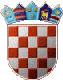 